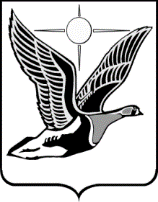 ТАЙМЫРСКИЙ ДОЛГАНО-НЕНЕЦКИЙ МУНИЦИПАЛЬНЫЙ РАЙОНТаймырский Долгано-Ненецкий районный Совет депутатовР Е Ш Е Н И Е25.11.2022                                                                                                        № 14 – 214 г. ДудинкаОб утверждении Соглашения о передаче органам местного самоуправления города Дудинки осуществления части полномочий органов местного самоуправления Таймырского Долгано-Ненецкого муниципального района по организации предоставления дополнительного образования детям в муниципальных образовательных организацияхВ соответствии с частью 4 статьи 15 Федерального закона от 6 октября 2003 года № 131-ФЗ «Об общих принципах местного самоуправления в Российской Федерации», пунктом 11 части 2 статьи 26 Устава Таймырского Долгано- Ненецкого муниципального района, Таймырский Долгано-Ненецкий районный Совет депутатов решил:1. Утвердить Соглашение о передаче органам местного самоуправления города Дудинки осуществления части полномочий органов местного самоуправления Таймырского Долгано-Ненецкого муниципального района по организации предоставления дополнительного образования детям в муниципальных образовательных организациях. 2. Настоящее Решение вступает в силу в день, следующий за днем его официального опубликования, но не ранее 1 января 2023 года.Председатель Таймырского Долгано-Ненецкого районного Совета депутатов ____________________В.Н. ШишовГлава Таймырского Долгано-Ненецкого муниципального района ________________Е.В. Вершинин  